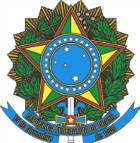 MINISTÉRIO DA EDUCAÇÃOINSTITUTO FEDERAL DO ESPÍRITO SANTOCAMPUS PIÚMARua Augusto Costa de Oliveira, 660 – Praia Doce – 29285-000 – Piúma – ES28 3520-0600SOLICITAÇÃO DE REVISÃO DE INSTRUMENTO AVALIATIVOSolicito a revisão do(s) instrumento(s) avaliativo(s) listado(s) abaixo, de acordo com a portaria nº 1896, de 8 de julho de 2016, do Código de Ética e Disciplina do Corpo Discente do IFES, Capítulo II, Art. 2º, item XII.Representante do Grupo de Trabalho:____________________________________________________________________Curso:_____________________________________________________ Série:________ Turno: ______________________Tema Gerador: ________________________________________ Eixo Temático: __________________________________Justificativa:________________________________________________________________________________________________________________________________________________________________________________________________________________________________________________________________________________________________________________________________________________________________________________________________________________________________________________________________________________________________________________________________________________________________________________________________________________________Conforme documentos em anexo.Piúma-ES, _______ de___________________ de 2019._____________________________________________________Assinatura do Representante do Grupo de TrabalhoParecer da Sub-comissão de Avaliação de Recursos:  Data: _____/_____/______ ._________________________________________________________________________________________________________________________________________________________________________________________________________________________________________________________________________________________________________________________________________________________________________________________________________________________________________________ ________________________Assinatura do Coordenador da Comissão Coordenadora do PICAtividade AvaliativaDisciplinaProfessorPROJETO DE INTEGRAÇÃO CURRICULAR (PIC)------------------------------------------